BTEC Level 3 Diploma Business Unit13 Cost and Management Accounting Section C:  Explore budgets forfinancial planning andcontrol Road MapRoad MapRoad MapRoad MapRoad MapRoad MapIn this unit you will investigate business calculations and business performanceLG1: KnowledgeLG2: ApplicationLG3: SkillsAssessment GradesIn this unit you will investigate business calculations and business performanceLG1: KnowledgeLG2: ApplicationLG3: SkillsIn this unit you will investigate business calculations and business performanceLG1: KnowledgeLG2: ApplicationLG3: SkillsIn this unit you will investigate business calculations and business performanceLG1: KnowledgeLG2: ApplicationLG3: SkillsIn this unit you will investigate business calculations and business performanceLG1: KnowledgeLG2: ApplicationLG3: SkillsIn this unit you will investigate business calculations and business performanceLG1: KnowledgeLG2: ApplicationLG3: SkillsThemesLearning Goals/Outcomes/ContentLearning Goals/Outcomes/ContentLearning Goals/Outcomes/Content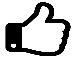 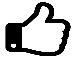 C1 Type and purpose of budgetsLG1: P4 Explain how budgeting is used in a selected business for financial planning and control.LG1: Know the importance of budgeting for operational and tactical planning by management.LG1: Know subsidiary budgets include purchase, sales, production, debtor and creditor budget, cash budget.LG1: Know master budgets to include profit and loss budget and budgeted statement of financial position / balance sheet.LG1: Know that budgets are prepared to including ideal and attainable standards, fixed and flexible budgets.LG1: Know the main purposes of budgets to include forecasting, monitoring, control, planning, coordination, communication and motivation.LG1: P4 Explain how budgeting is used in a selected business for financial planning and control.LG1: Know the importance of budgeting for operational and tactical planning by management.LG1: Know subsidiary budgets include purchase, sales, production, debtor and creditor budget, cash budget.LG1: Know master budgets to include profit and loss budget and budgeted statement of financial position / balance sheet.LG1: Know that budgets are prepared to including ideal and attainable standards, fixed and flexible budgets.LG1: Know the main purposes of budgets to include forecasting, monitoring, control, planning, coordination, communication and motivation.LG1: P4 Explain how budgeting is used in a selected business for financial planning and control.LG1: Know the importance of budgeting for operational and tactical planning by management.LG1: Know subsidiary budgets include purchase, sales, production, debtor and creditor budget, cash budget.LG1: Know master budgets to include profit and loss budget and budgeted statement of financial position / balance sheet.LG1: Know that budgets are prepared to including ideal and attainable standards, fixed and flexible budgets.LG1: Know the main purposes of budgets to include forecasting, monitoring, control, planning, coordination, communication and motivation.C3 Preparation of budgets - SubsidiaryLG2: P5 Prepare accurate subsidiary and master budgets in a given scenario.LG2: use given data to create subsidiary budgets for sales, costs e.g. staffing and productionLG2: identify links between budgets and impact of changes from one to another – helps to build knowledge to support M3LG2: P5 Prepare accurate subsidiary and master budgets in a given scenario.LG2: use given data to create subsidiary budgets for sales, costs e.g. staffing and productionLG2: identify links between budgets and impact of changes from one to another – helps to build knowledge to support M3LG2: P5 Prepare accurate subsidiary and master budgets in a given scenario.LG2: use given data to create subsidiary budgets for sales, costs e.g. staffing and productionLG2: identify links between budgets and impact of changes from one to another – helps to build knowledge to support M3C3 Preparation of budgets – Cash BudgetP5 Prepare accurate subsidiary and master budgets in a given scenarioLG2: Identify cash outflows and inflowsLG2: Calculate net cash flowsLG2: Calculate balancesLG2: Prepare cash flow forecast from given dataLG3: Analyse the impact of changes on cash flowP5 Prepare accurate subsidiary and master budgets in a given scenarioLG2: Identify cash outflows and inflowsLG2: Calculate net cash flowsLG2: Calculate balancesLG2: Prepare cash flow forecast from given dataLG3: Analyse the impact of changes on cash flowP5 Prepare accurate subsidiary and master budgets in a given scenarioLG2: Identify cash outflows and inflowsLG2: Calculate net cash flowsLG2: Calculate balancesLG2: Prepare cash flow forecast from given dataLG3: Analyse the impact of changes on cash flowPreparation of budgetsCalculation and completion profit forecast and predicted balance sheetP5 Prepare accurate subsidiary and master budgets in a given scenarioLG2: Identify revenue and costs for the forecast profit statementLG2: Calculate forecast gross and net profitLG2: Format profit forecasts in correct layoutLG2: Produce opening and closing forested balance sheet statements showing assets, liabilities and capitalP5 Prepare accurate subsidiary and master budgets in a given scenarioLG2: Identify revenue and costs for the forecast profit statementLG2: Calculate forecast gross and net profitLG2: Format profit forecasts in correct layoutLG2: Produce opening and closing forested balance sheet statements showing assets, liabilities and capitalP5 Prepare accurate subsidiary and master budgets in a given scenarioLG2: Identify revenue and costs for the forecast profit statementLG2: Calculate forecast gross and net profitLG2: Format profit forecasts in correct layoutLG2: Produce opening and closing forested balance sheet statements showing assets, liabilities and capitalC2 Usefulness of budgetary control LG 1: Know the Usefulness of costings systems and budgetary controlLG1: know Variance analysis as a way of monitoring and controlling budgetsLG1: Know the benefits and limitations of budgetary control LG3: M3 Assess the viability of the completed budgets in a given scenario.LG3: D2 Evaluate the usefulness of costing and budgetary control systems to the business.LG 1: Know the Usefulness of costings systems and budgetary controlLG1: know Variance analysis as a way of monitoring and controlling budgetsLG1: Know the benefits and limitations of budgetary control LG3: M3 Assess the viability of the completed budgets in a given scenario.LG3: D2 Evaluate the usefulness of costing and budgetary control systems to the business.LG 1: Know the Usefulness of costings systems and budgetary controlLG1: know Variance analysis as a way of monitoring and controlling budgetsLG1: Know the benefits and limitations of budgetary control LG3: M3 Assess the viability of the completed budgets in a given scenario.LG3: D2 Evaluate the usefulness of costing and budgetary control systems to the business.